Michael Alpízar Ramirez Ced. Identidad: 1-1318-0496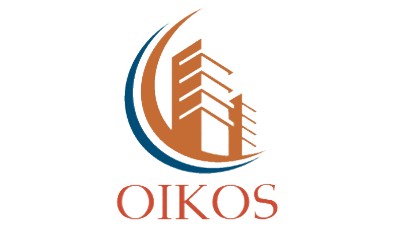 Telefono: (506) 2275-5116, Celular: 8798-8288 Alajuelita, Costa RicaE-mail:  michaelalpizar@hotmail.esFecha: 12-02-2019Cotización: 100-01-----------------------------------------------------------------------------------------------------------------------------------------------Numero de procedimiento:	2019CD-000005-ARPCMNombre de la Institución:	Poder Judicial, Administración Regional de Puntarenas Apertura de las ofertas:	Martes 12 de Febrero del 2019 a las 14:00-----------------------------------------------------------------------------------------------------------------------------------------------OFERTA ECONOMICA-----------------------------------------------------------------------------------------------------------------------------------------------Vigencia de la oferta: 25 días hábiles	Subtotal:	¢395,000.00Tiempo de entrega: 45 días hábiles	Imp. Venta	0.00Forma de pago: Según cartel	Total:	¢395,000.00 Garantía del bien: 12 meses contra defectos de fabrica-----------------------------------------------------------------------------------------------------------------------------------------------Monto en letras: Trescientos noventa y cinco mil colones exactos. Firmes y definitivos.-----------------------------------------------------------------------------------------------------------------------------------------------Requiere exoneración de impuestos de nacionalización: Si se requiereMICHAELFirmado digitalmente por MICHAEL RAFAEL ALPIZARRAFAEL ALPIZAR RAMIREZFecha: 2019.02.11 20:30:15RAMIREZ-06'00'ING. MICHAEL ALPIZAR RAMIREZC.C. GERENCIA GRAL.-PRESUPUESTOS.-----------------------------------------------------------------------------------------------------------------------------------------------C O N S U L T O R I A S / C O N S T R U C C I O N E S    C I V I L E S /    M A N T E N I M I E N T O    Y    M O N T A J E S    R E S I D E N C I A L E SLíneaCantidadUnidad de medidaDescripción del bienPrecio Unitario ofrecidoPrecio total ofrecido11UnidadesCompra de medidor de distancia laser para exteriores para el OIJ de Puntarenas.Marca: LEICA DISTOModelo: X310¢395,000.00¢395,000.00